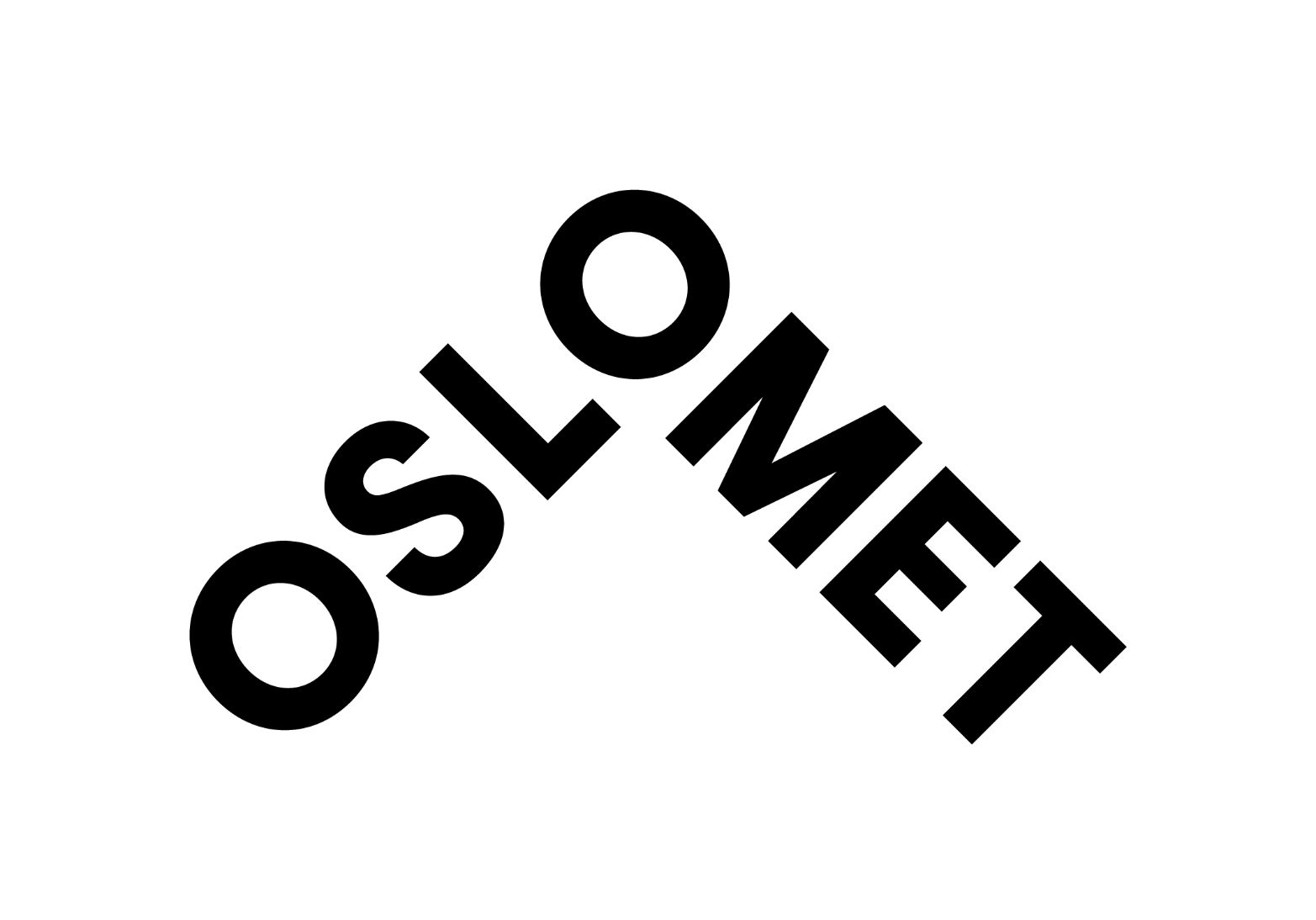 Hjelpetekster markerast i gråttBlokkbokstaver i en klamme i teksten betyr at du må gjøre et obligatorisk valg.(FØRSTEAMANUENSIS/FØRSTELEKTOR/FORSKAR II) innan/i og (ARBEIDS-/FAGOMRÅDE) Det er denne som kommer som overskrift på oslomet.no, NAV og Finn.no når den leggas inn som tittel i Varbi. Det er KUN dette som skal stå i her. Man kan vele underskrift som kan «trigge» søkare)Ved (INSTITUTT FOR XXX) (link til nettside) er det ledig stilling (VELG STILLINGSOMFANG) eks. 100 % fast stilling og for midlertidig stilling angi ansettelsesperiode) som (FØRSTEAMANUENSIS/FØRSTELEKTOR/FORSKER II) innan (FAGOMRÅDE). Les meir om fakultetet og instituttet HER (sett inn lenke)Les meir om våre forskargrupper HER (sett inn lenke))Arbeidsoppgåver og ansvarBeskriv de viktigaste arbeidsoppgåvene i kulepunkter i en meny liste. Husk at teksten må tilpassast stillingens nivå. Det er forskjell på førsteam-/førstel ev forskar. For alle stillingar kan dette veles.å undervisa og rettleia  på bachelor-, master- og ev. etter- og vidareutdanningarå fylgja opp studentar i praksis å ha kontakt med yrkesfeltetå gjennomføra eit eige forskings- og utviklingsarbeid å utføra fagleg-administrative oppgåverå aktivt bidra til utvikling av instituttet og OsloMet som heilskapå formidla forskingsresultatet både til fagmiljøa og samfunnet elles å delta i utviklinga av større forskingsprosjekt og søknadar om ekstern finansiering saman med kollegaer i fagmiljøetå delta i forskingssamarbeid med nasjonale og internasjonale samarbeidspartnararKvalifikasjonskravHer listes opp krav, utdanning, forskingsfelt og erfaring for den aktuelle stillinga. Skil tydelig mellom utdanning og erfaring som er krav og kva som er ønskelig. Dette gir grunnlag for vurdering av den enkelte kandidat opp mot kompetansekrava, og rangering av kandidatane i innstillinga. Teksten skal også være et godt reiskap for de sakkyndige i deres vurdering av kandidatane. Fast tekst som må være med for alle nivå:for førsteamanuensis krevjast doktorgrad i *** eller tilsvarande.for førstelektor krevjast embetseksamen, hovudfag eller mastergrad *** og dokumentert omfattande forskings- og utviklingsarbeid som i kvalitet og omfang tilsvara arbeidsmengde og nivå for ei doktorgradsavhandling. Søkjarar må dokumentera relevant praktisk-pedagogisk kompetanse innan (til dømes  forsking  innan aktuelle områder, eller må ha erfaring frå yrkesfeltet. Søkjarar må dokumentera grunnleggjande kompetanse i undervisning og rettleiing på universitets- og høgskulenivå. Søkjarar som ved tilsetting ikkje kan dokumentera slik universitetspedagogisk basiskompetanse, må skaffa seg denne kompetansen i løpet av ei tåars periode. OsloMet tilbyr et emnet universitetspedagogikk (UHPED) som dekkjar dette kravet. Det krevjast god munnleg og skriftleg framstillingsevne på engelsk. Søkjarar  som ikkje har tilstrekkeleg kunnskap i skandinaviske språk må innan tre år etter tiltreding tileigna seg norskkunnskap tilsvarande nivå B2.Generelle kriterier for tilsetting  i undervisnings- og forsking stilling kjem fram av Forskrift om tilsetjing og opprykk i undervisnings- og forskerstillinger For å forenkle oversikten over må-krav og bør-krav kan også denne overskrifta brukas:Ved vurdering og rangering av kvalifiserte søkarar vil det verta lagt vekt påBeskriv de viktigaste erfaringsynske i kulepunkter. Bruk et aktivt og engasjerande språk og rett teksten mot ønsket søker. Husk liten forbokstav og utan punktum (unntatt av når punktane inneheld hele setningar). Husk at teksten må tilpassast stillingens nivå. Det er forskjell på førsteam-/førstelektor-/ ev forskingsnivå.forskings- og utviklingsarbeid som er relevant for stillinga. Vitskapeleg produksjon frå de siste seks åra vil verta vektlagt.erfaring med forskingsnettverk og prosjekter med ekstern finansieringpotensial for prosjektakkvisisjonundervisnings- og rettleiar på bachelor- og masternivåpedagogiske evner kjennskap til og /eller erfaring frå ***god digital kompetansegod evne til å kommunisera og samarbeide med studentar og kollegaerpersonlege eigenskapar som kan bidra positivt til arbeidsmiljøetTilleggsval: Personlige eigenskapar som er nødvendige for stillingaHer skal de personlige ønskelege eigenskapar som er nødvendig i stillinga beskrivast. Det bør ikkje være meir enn 3-4 personlige eigenskapar. Må være mulig å dokumentere i rekrutteringsprosessen.  OsloMet gjennomføra prøving av pedagogiske kvalifikasjonar (kan spesifiserast for den enkelte stilling om ynskjeleg ) i samband med intervju. Det er viktig for OsloMet å atterspegle befolkninga i vår region og me ynskjer alle kvalifiserte søkjarar velkomen. Mearbeidar aktivt med å utvikla oss vidare som ein inkluderande arbeidsplass og for å leggja til rette  arbeidsplassen dersom du har behov for det. Har du periodar i livet som  du ikkje har vore i arbeid, utdaning eller opplæring er du også velkomen til å søkja hjå oss.SøknadsprosessDin søknad vert vurdert av eit sakkyndig utval. Du må  innan  søknadsfristen lasta opp fylgjande dokument saman med søknaden: søknadsbrevCV, attestar og alle sider av vitnemål fullstendig publikasjonsliste inntil 10 vitskapelege arbeider med oversikt over disse2 referansar med kontaktinformasjonHusk at disse krava til dokumentasjon må tilpassast stillingskategorienMe behandlar berre søknadar som er sendt via vårt elektroniske rekrutteringssystem og alle dokument må lastast opp for at din søknad skal verta behandla. Dokumenter må være på eit skandinavisk språk eller engelsk. Oversetningar  må vera  autoriserte og du må rekna med at du må  å syna  originalar på  eit mogleg intervju. OsloMet gjennomføra kontroll av dokumenta slik at du som kandidat skal få ei reell vurdering  og rettferdig konkurranse. Ufullstendige søknadar vert vil ikkje  tekne til vurdering.Som søkjar vil du verta  vurdert av ein sakkyndig komité. Alle søknadane vert vurderte på fakultet før søknadspapira vert sende til sakkyndig komité. Søknadar frå søkjarar som ikkje kvalifiserte vert ikkje sendt til vurdering. Me tilbyr(vel frå lista eller suppler med fleire punkter)interessante oppgåver ved Norges tredje største og mest urbane universitetdeltaking i forskingsgruppa og eit kreativt og inspirerande fagmiljø tid til profesjonsnært forskings- og utviklingsarbeidlåne- og pensjonsvilkår  i Statens pensjonskasse gode velferdsordningar og eit omfattande tilbod av aktiviteter innan kultur og sportStillinga vert løna etter vilkåra i Hovedtariffavtalene i staten og OsloMet sin lønnspolitikk i (FØRSTEAMANUENSIS I KODE 1011, FØRSTELEKTOR I KODE 1198, ELLER FORSKER II I KODE 1109), dvs kroner (XXXXXXX – XXXXXX) pr. år. (dobbeltsjekk lønn i lønnsplanhefte og lønnsspenn fastsatt i OsloMets lønnspolitikk).  For særleg kvalifiserte søkjarar kan høgre  løn verta vurdertAndre opplysningarYnskjer du nærare informasjon om stillinga kan du kontakta:      Tittel, namn, mobiltelefon      Tittel, namn, mobiltelefonVil du søkja på stillinga må du søkja elektronisk ved å nytte knappen nedst på side ”logg inn og søk stillinga”. Søknadsfrist:	      (minimum tre veker etter publisering)Ref: 		      (saksnr. i  Public 360)